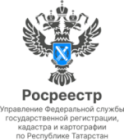 19.12.2023   Пресс-релизВ Татарстане  увеличилось количество сделок на вторичном рынке недвижимостиПо итогам 11 месяцев 2023 года  Росреестром Татарстана зарегистрировано почти 219 тысяч переходов прав на основании договоров купли-продажи (ДКП), что на 22,5% больше по сравнению с аналогичным периодом 2022 года.«Примечательно, что в этом году пик по числу зарегистрированных сделок на вторичном рынке недвижимости пришелся на осень, а именно сентябрь, когда было зарегистрировано около 26 тысяч договоров купли-продажи. В свою очередь, минимальное количество сделок было зафиксировано в январе – 11,5 тысяч ДКП. В 2022 году максимальное количество сделок было в марте – 21 тысяча, минимальное -  в мае (12 тысяч ДКП)»,- уточнила заместитель руководителя Росреестра Татарстана Лилия Бурганова. По видам объектов недвижимости количество регистраций договоров купли-продажи на квартиры по сравнению с 2022-м годом увеличилось на 35,5%  (с 65,5 тысяч до 89 тысяч). На нежилые помещения – на 20% (с 7,8 тысяч до 9,3 тысяч). Земельные участки стали приобретать чаще на 15,4% (90 тысяч и 104 тысячи, соответственно), индивидуальные жилые дома – на 10% (15,4 тысяч и 17 тысяч). Контакты для СМИПресс-служба Росреестра Татарстана 255-25-80 – Галиуллина Галинаhttps://rosreestr.tatarstan.ruhttps://vk.com/rosreestr16                                                                                                            https://t.me/rosreestr_tatarstan 